Tisztelettel meghívjukVelem községi Önkormányzat Képviselő-testületének2020. február 11-én (kedden) 14,30 órakora Kőszegi Közös Önkormányzati Hivatal Velemi KirendeltségénekPolgármesteri Irodájában (9726 Velem, Rákóczi u. 73.)tartandó képviselő-testületi ülésére.NAPIRENDI PONTOK:A polgármester cafetéria juttatásának megállapításaElőterjesztő: Dr. Zalán Gábor jegyzőA Kőszegi Közös Önkormányzati Hivatal 2020. évi költségvetésének jóváhagyásaElőadó a jegyző nevében: Cserkutiné Stipsics Edina pénzügyi és gazdálkodási osztályvezetőA 2021-2023 évekre vonatkozó középtávú tervezés keretszámainak jóváhagyásaElőadó a polgármester nevében: Cserkutiné Stipsics Edina pénzügyi és gazdálkodási osztályvezető Velem községi Önkormányzat 2020. évi költségvetéséről szóló önkormányzati rendelet megalkotásaElőterjesztő: Bakos László polgármesterA Kőszegi Közös Önkormányzati Hivatal működési rendjéről szóló szabályzat módosítása, valamint a Kőszegi Közös Önkormányzati Hivatal létrehozásáról szóló megállapodás módosításaElőterjesztő: Dr. Zalán Gábor jegyzőA polgármester 2020. évi szabadság tervének jóváhagyásaElőterjesztő: Bakos László polgármesterAz Önkormányzat 2020. évi munkatervének elfogadásaElőterjesztő: Bakos László polgármesterAz Önkormányzat 2020. évi programtervének elfogadásaElőterjesztő: Bakos László polgármesterKözponti orvosi ügyelet ellátásáról döntés (Szóbeli előterjesztés)Előterjesztő: Dr. Zalán Gábor jegyzőFelnőtt háziorvosi ellátás rendelési idejének módosításaElőterjesztő: Bakos László polgármesterEgyebekVelem, 2020. február 7.		Bakos László sk.	polgármester	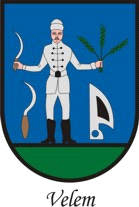 VELEM KÖZSÉGPOLGÁRMESTERE9726 Velem, Rákóczi utca 73. +36 (94) 563-380